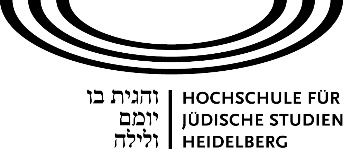 HfJS-Gästewohnungen - Verbindliche Buchungsanfrage Füllen Sie bitte das folgende Formular aus und senden es an uns per▪ E-Mail: info@hfjs.eu▪ Fax: 06221/ 54-19209Personendaten

Name, Vorname: 	     

Anschrift: 		     

E-Mail: 		     Nutzung 

Zeitraum: von            bis      
Anzahl Nächte:      Kategorie : EZ  DZ (Einzelbettappartement: 35 Euro/ NachtDoppelbettappartement: 47 Euro/ Nacht)Rechnungsanschrift 

Name, Vorname: 	     

Anschrift: 		     		Ort, Datum: sdf                                    Unterschrift: